В соответствии с Федеральным законом от 06 октября 2003 г. № 131-ФЗ «Об общих принципах организации местного самоуправления в Российской Федерации», Законом Чувашской Республики от 18 октября 2004 г. № 19 «Об организации местного самоуправления в Чувашской Республике», решением Собрания депутатов Моргаушского муниципального округа Чувашской Республики от 21 февраля 2023 г. № С-12/4 «Об оценке регулирующего воздействия проектов муниципальных нормативных правовых актов и экспертизе муниципальных нормативных правовых актов Моргаушского муниципального округа, затрагивающих вопросы осуществления предпринимательской и инвестиционной деятельности», Уставом Моргаушского муниципального округа Чувашской Республики, администрация Моргаушского муниципального округа Чувашской Республики                          п о с т а н о в л я е т:Внести в постановление администрации Моргаушского муниципального округа Чувашской Республики от 16 февраля 2023 г. № 303 «О проведении оценки регулирующего воздействия проектов нормативных правовых актов администрации Моргаушского муниципального округа Чувашской Республики и порядка проведения экспертизы нормативных правовых актов администрации Моргаушского муниципального округа  Чувашской Республики, затрагивающих вопросы осуществления предпринимательской и иной экономической деятельности» (далее – Постановление) следующие изменения:Наименование постановления изложить в следующей редакции: «Об утверждении порядка проведения оценки регулирующего воздействия проектов муниципальных нормативных правовых актов Моргаушского муниципального округа Чувашской Республики и Порядка проведения экспертизы муниципальных нормативных правовых актов Моргаушского муниципального округа  Чувашской Республики, затрагивающих вопросы осуществления предпринимательской и инвестиционной деятельности»;Приложение № 1 Постановления «Порядок проведения оценки регулирующего воздействия проектов нормативных правовых актов Моргаушского муниципального округа Чувашской Республики» изложить в редакции согласно приложению № 1 к настоящему постановлению.Дополнить приложением № 3 к Постановлению согласно приложению № 2 к настоящему постановлению.2. Признать утратившим силу постановление администрации Моргаушского муниципального округа Чувашской Республики от 18 октября 2023 г. № 1998 «О внесении изменений в постановление администрации Моргаушского муниципального округа Чувашской Республики от 16 февраля .2023 г. № 303 «О проведении оценки регулирующего воздействия проектов муниципальных нормативных правовых актов Моргаушского муниципального округа Чувашской Республики и Порядка проведения экспертизы муниципальных нормативных правовых актов Моргаушского муниципального округа  Чувашской Республики, затрагивающих вопросы осуществления предпринимательской и инвестиционной деятельности»2. Контроль за исполнением настоящего постановления возложить на и.о. первого заместителя главы администрации Моргаушского муниципального округа - начальник Управления по благоустройству и развитию территорий Мясникова А.В. 3. Настоящее постановление вступает в силу после его официального                          опубликования. Глава Моргаушскогомуниципального округаЧувашской Республики                                                                                           А.Н.МатросовИсп. Лукина Г.В.8(83541) 63-2-45Приложение № 1к постановлению администрацииМоргаушского муниципального округа Чувашской Республики от ____.____.2023 № ____«Приложение № 1к постановлению администрацииМоргаушского муниципального округа Чувашской Республики от 16.02.2023г. № 303»Порядокпроведения оценки регулирующего воздействия проектов муниципальных нормативных правовых актов Моргаушского муниципального округа Чувашской Республики, затрагивающих вопросы осуществления предпринимательской и инвестиционной деятельностиI. Общие положения1.1. Настоящий Порядок определяет процедуры проведения оценки регулирующего воздействия (далее – ОРВ) проектов муниципальных нормативных правовых актов (далее – проект акта) Моргаушского муниципального округа Чувашской Республики:а) устанавливающих новые или изменяющих ранее предусмотренные муниципальными нормативными правовыми актами Моргаушского муниципального округа Чувашской Республики обязательные требования, связанные с осуществлением предпринимательской и иной экономической деятельности, оценка соблюдения которых осуществляется в рамках муниципального контроля (надзора), привлечения к административной ответственности, предоставления лицензий и иных разрешений, аккредитации, оценки соответствия продукции, иных форм оценок и экспертиз (далее – обязательные требования);б) устанавливающих новые или изменяющих ранее предусмотренные муниципальными нормативными правовыми актами Моргаушского муниципального округа Чувашской Республики обязанности и запреты для субъектов предпринимательской и инвестиционной деятельности;в) устанавливающих или изменяющих ответственность за нарушение муниципальных нормативных правовых актов Моргаушского муниципального округа Чувашской Республики, затрагивающих вопросы осуществления предпринимательской и иной экономической деятельности.1.2. ОРВ не проводится в отношении:1) проектов решений Собрания депутатов Моргаушского муниципального округа Чувашской Республики, устанавливающих, изменяющих, приостанавливающих, отменяющих местные налоги и сборы;2) проектов решений Собрания депутатов Моргаушского муниципального округа Чувашской Республики, регулирующих бюджетные правоотношения;3) проектов нормативных правовых актов Моргаушского муниципального округа Чувашской Республики, разработанных в целях ликвидации чрезвычайных ситуаций природного и техногенного характера на период действия режимов чрезвычайных ситуаций.1.3. ОРВ проектов актов проводится в целях выявления положений, вводящих избыточные обязанности, запреты и ограничения для субъектов предпринимательской и иной экономической деятельности или способствующих их введению, а также положений, способствующих возникновению необоснованных расходов субъектов предпринимательской и иной экономической деятельности и бюджета Моргаушского муниципального округа Чувашской Республики.1.4. ОРВ подлежат проекты следующих муниципальных нормативных правовых актов Моргаушского муниципального округа Чувашской Республики:решений Собрания депутатов Моргаушского муниципального округа Чувашской Республики;постановлений администрации Моргаушского муниципального округа Чувашской Республики. 1.5. Процедура ОРВ проектов актов заключается в анализе проблем и целей правового регулирования общественных отношений, выявлении альтернативных вариантов его введения, а также определении связанных с ними выгод и издержек субъектов предпринимательской и иной экономической деятельности, выявлении положений, необоснованно ограничивающих конкуренцию, в целях выбора наиболее эффективного варианта правового регулирования и осуществления последующего мониторинга его реализации.II. Уведомление об обсуждении идеи (концепции) проекта акта2.1. Отраслевой орган, структурное подразделение администрации Моргаушского муниципального округа Чувашской Республики (далее - уполномоченное подразделение), принявшее решение о подготовке проекта акта, обеспечивает размещение уведомления об обсуждении идеи (концепции) проекта акта (далее - уведомление) по форме согласно приложению № 1 к настоящему Порядку на официальном сайте regulations.cap.ru в информационно-телекоммуникационной сети «Интернет» (далее - сайт regulations.cap.ru).2.2. Прием предложений к проекту акта всех заинтересованных лиц должен быть завершен не ранее 15 календарных дней с даты размещения уведомления на сайте regulations.cap.ru.2.3. В течение 1 рабочего дня со дня размещения уведомления на сайте regulations.cap.ru уполномоченное подразделение извещает о проведении обсуждения идеи (концепции) предлагаемого правового регулирования и сборе предложений заинтересованных лиц с указанием источника опубликования уведомления:а) заинтересованные исполнительные органы Чувашской Республики;б) Уполномоченного по защите прав предпринимателей в Чувашской Республике;в) отраслевые органы, структурные подразделения администрации Моргаушского муниципального округа Чувашской Республики (при необходимости);г) региональные объединения предпринимателей, некоммерческие организации, целью деятельности которых являются защита и представление интересов субъектов предпринимательской и иной экономической деятельности, а также различные социальные группы;д) иные организации, которые целесообразно привлечь к подготовке проекта акта, исходя из содержания проблемы, цели и предмета регулирования.2.4. Уполномоченное подразделение в срок не позднее 30 календарных дней со дня окончания срока, указанного в пункте 2.2 настоящего Порядка, рассматривает предложения, поступившие в установленный в уведомлении срок, составляет справку о результатах публичных консультаций обсуждения идеи (концепции) предлагаемого правового регулирования, сводку предложений к ней и принимает решение о подготовке проекта акта либо об отказе в подготовке проекта акта.В справке о результатах публичных консультаций обсуждения идеи (концепции) предлагаемого правового регулирования указывается перечень органов и организаций, которым были направлены извещения о проведении публичных консультаций в соответствии с пунктом 2.3 настоящего Порядка.В сводке предложений указываются автор и содержание предложения, результат его рассмотрения (предполагается использовать данное предложение при разработке проекта акта либо при обосновании решения об отказе от его разработки; в случае отказа от использования предложения указываются причины такого решения).При принятии решения об отказе в подготовке проекта акта уполномоченное подразделение в течение 2 рабочих дней со дня его принятия уведомляет о принятом решении органы, указанные в пункте 2.3 настоящего Порядка, и обеспечивает размещение указанного решения на сайте regulations.cap.ru.2.5. Справка о результатах публичных консультаций обсуждения идеи (концепции) предлагаемого правового регулирования подлежит размещению на сайте regulations.cap.ru не позднее 2 рабочих дней с даты ее подписания.III. Порядок проведения ОРВ3.1. Проведение ОРВ проектов актов обеспечивается уполномоченным подразделением, осуществляющим подготовку проекта акта на этапе разработки проекта акта. При этом субъекты права законодательной инициативы, установленные пунктом 4.1.1 настоящего Порядка, разработавшие проекты актов Собрания депутатов Моргаушского муниципального округа Чувашской Республики, затрагивающие вопросы осуществления предпринимательской и иной экономической деятельности, направляют их для проведения оценки регулирующего воздействия в уполномоченное подразделение.Должностные лица, ответственные за проведение ОРВ, несут персональную ответственность за соблюдение порядка проведения ОРВ.3.2. ОРВ проектов актов проводится с учетом степени регулирующего воздействия положений, содержащихся в подготовленном разработчиком проекте акта:а) высокая степень регулирующего воздействия - проект акта содержит положения, устанавливающие ранее не предусмотренные нормативными правовыми актами Моргаушского муниципального округа Чувашской Республики обязанности, запреты и ограничения для физических и юридических лиц в сфере предпринимательской и иной экономической деятельности или способствующие их установлению, и (или) положения, приводящие к возникновению ранее не предусмотренных нормативными правовыми актами Чувашской Республики расходов физических и юридических лиц в сфере предпринимательской и иной экономической деятельности, и (или) положения, устанавливающие ранее не предусмотренные нормативными правовыми актами Моргаушского муниципального округа Чувашской Республики требования к осуществлению полномочий органов местного самоуправления Моргаушского муниципального округа Чувашской Республики;б) средняя степень регулирующего воздействия - проект акта содержит положения, изменяющие ранее предусмотренные нормативными правовыми актами Моргаушского муниципального округа Чувашской Республики обязанности, запреты и ограничения для физических и юридических лиц в сфере предпринимательской и иной экономической деятельности или способствующие их установлению, и (или) положения, приводящие к увеличению ранее предусмотренных нормативными правовыми актами Моргаушского муниципального округа Чувашской Республики расходов физических и юридических лиц в сфере предпринимательской и иной экономической деятельности, и (или) положения, изменяющие ранее предусмотренные нормативными правовыми актами Моргаушского муниципального округа Чувашской Республики требования к осуществлению полномочий органов местного самоуправления Моргаушского муниципального округа Чувашской Республики;в) низкая степень регулирующего воздействия - проект акта не содержит положений, предусмотренных подпунктами «а» и «б» настоящего пункта, однако подлежит оценке регулирующего воздействия в соответствии с пунктом 1.1 настоящего Порядка.3.3. По результатам ОРВ составляется сводный отчет о результатах проведения ОРВ проекта акта, в котором делается вывод об отсутствии или наличии в проекте акта положений, вводящих избыточные обязанности, запреты и ограничения для субъектов предпринимательской и иной экономической деятельности или способствующих их введению, а также положений, способствующих возникновению необоснованных расходов субъектов предпринимательской и иной экономической деятельности и бюджета Моргаушского муниципального округа Чувашской Республики.В случае выявления в проекте акта положений, вводящих избыточные обязанности, запреты и ограничения для субъектов предпринимательской и иной экономической деятельности или способствующих их введению, а также положений, способствующих возникновению необоснованных расходов субъектов предпринимательской и иной экономической деятельности и бюджета Моргаушского муниципального округа Чувашской Республики, в сводном отчете о результатах проведения ОРВ проекта акта должны содержаться иные возможные варианты достижения поставленных целей, предполагающие применение иных правовых, информационных или организационных средств для решения поставленной проблемы, а также выводы об эффективности предлагаемого варианта решения проблемы.3.4. Сводный отчет о результатах проведения ОРВ проекта акта оформляется по форме согласно приложению № 2 к настоящему Порядку.3.5. При проведении ОРВ в целях учета мнения субъектов предпринимательской и иной экономической деятельности уполномоченным подразделением проводятся публичные консультации по проекту акта (далее - публичные консультации) с участием региональных объединений предпринимателей, научно-экспертных организаций, некоммерческих организаций, целью деятельности которых являются защита и представление интересов субъектов предпринимательской и иной экономической деятельности, а также различных социальных групп в порядке, установленном администрацией Моргаушского муниципального округа Чувашской Республики.Проект акта и сводный отчет о результатах проведения ОРВ проекта акта при низкой степени регулирующего воздействия размещается на regulations.cap.ru одновременно с направлением проекта акта на согласование.3.6. Сводный отчет о результатах проведения ОРВ проекта акта с проектом акта направляется на согласование в ответственное подразделение за организационное обеспечение оценки регулирующего воздействия проектов актов Моргаушского муниципального округа Чувашской Республики, контроль качества исполнения уполномоченными подразделениями администрации Моргаушского муниципального округа Чувашской Республики процедур оценки регулирующего воздействия проектов актов (далее – ответственное подразделение).IV. Порядок согласования сводного отчета о результатах проведения ОРВ проекта акта и подготовка заключения об ОРВ проекта акта4.1. Ответственное подразделение проводит экспертизу сводного отчета о результатах проведения ОРВ проекта акта, осуществляет контроль качества исполнения уполномоченным подразделением процедур ОРВ проекта акта (далее - рассмотрение сводного отчета о результатах проведения ОРВ проекта акта) в срок, не превышающий 5 рабочих дней с даты поступления сводного отчета о результатах проведения ОРВ проекта акта с проектом акта, а особо сложных - в срок, не превышающий 10 рабочих дней.4.2. По результатам рассмотрения сводного отчета о результатах проведения ОРВ проекта акта при отсутствии замечаний к сводному отчету о результатах проведения ОРВ проекта акта ответственное подразделение готовит заключение об ОРВ проекта акта по форме согласно приложению № 3 к настоящему Порядку, которое содержит информацию о согласовании сводного отчета, и направляет его в адрес уполномоченного подразделения.При выявлении замечаний к сводному отчету о результатах проведения ОРВ проекта акта ответственное подразделение направляет в адрес уполномоченного подразделения соответствующие замечания.В заключении об ОРВ проекта акта делаются выводы о соблюдении или несоблюдении (неполном соблюдении) уполномоченным подразделением порядка проведения ОРВ проекта акта, об отсутствии либо наличии положений, вводящих избыточные обязанности, запреты и ограничения для субъектов предпринимательской и иной экономической деятельности или способствующих их введению, а также положений, способствующих возникновению необоснованных расходов субъектов предпринимательской и иной экономической деятельности и бюджета Моргаушского муниципального округа Чувашской Республики, необоснованному ограничению конкуренции, об отсутствии либо наличии достаточного обоснования решения проблемы предложенным способом правового регулирования.Заключение об ОРВ проекта акта либо замечания к сводному отчету о результатах проведения ОРВ проекта акта подписывается начальником отдела экономики и инвестиционной деятельности  администрации Моргаушского муниципального округа Чувашской Республики.	     4.3. В случае если в заключении об ОРВ проекта акта сделан вывод о том, что уполномоченным подразделением при подготовке проекта акта не соблюден порядок проведения ОРВ проекта акта, уполномоченное подразделение проводит процедуры, предусмотренные разделами II и III настоящего Порядка (начиная с невыполненной процедуры или выполненной ненадлежащим образом процедуры), и по результатам их проведения дорабатывает проект акта и сводный отчет о результатах проведения ОРВ проекта акта.Доработанный проект акта и сводный отчет о результатах проведения ОРВ проекта акта повторно направляются в ответственное подразделение для подготовки заключения об ОРВ проекта акта.4.4. В случае если в заключении об ОРВ проекта акта сделан вывод о наличии положений, вводящих избыточные обязанности, запреты и ограничения для субъектов предпринимательской и иной экономической деятельности или способствующих их введению, а также положений, способствующих возникновению необоснованных расходов субъектов предпринимательской и иной экономической деятельности и бюджета Моргаушского муниципального округа Чувашской Республики, необоснованному ограничению конкуренции, об отсутствии либо наличии достаточного обоснования решения проблемы предложенным способом правового регулирования, уполномоченное подразделение устраняет замечания ответственного подразделения либо прекращает работу по проекту акта.4.5. Уполномоченное подразделение после получения отказа в согласовании сводного отчета о результатах проведения ОРВ проекта акта устраняет выявленные замечания и повторно направляет сводный отчет о результатах проведения ОРВ проекта акта с проектом акта в ответственное подразделение.4.6. При наличии разногласий между уполномоченным подразделением и ответственным подразделением по сводному отчету о результатах проведения ОРВ проекта акта уполномоченное подразделение обеспечивает согласование сводного отчета о результатах проведения ОРВ проекта акта, в том числе путем проведения согласительного совещания.4.7. Уполномоченное подразделение в течение 1 рабочего дня после получения заключения об ОРВ проекта акта обеспечивает размещение его на сайте regulations.cap.ru.V. ОРВ проектов решений Собрания депутатов Моргаушского муниципального округа Чувашской Республики, являющихся нормативными правовыми актами, внесенных на рассмотрение  Собрания депутатов Моргаушского муниципального округа Чувашской Республики в порядке законодательной инициативы депутатами Собрания депутатов Моргаушского муниципального округа Чувашской Республики, главой Моргаушского муниципального округа Чувашской Республики, председателем Собрания депутатов Моргаушского муниципального округа Чувашской Республики, иными выборными органами местного самоуправления  Моргаушского муниципального округа Чувашской Республики, органами территориального общественного самоуправления, инициативными группами граждан, прокурором Моргаушского района Чувашской Республики5.1. ОРВ проектов решений Собрания депутатов Моргаушского муниципального округа Чувашской Республики, являющихся нормативными правовыми актами, внесенных на рассмотрение Собрания депутатов Моргаушского муниципального округа Чувашской Республики в порядке законодательной инициативы депутатами Собрания депутатов Моргаушского муниципального округа Чувашской Республики, главой Моргаушского муниципального округа Чувашской Республики,  председателем Собрания депутатов Моргаушского муниципального округа Чувашской Республики, иными выборными органами местного самоуправления Моргаушского муниципального округа Чувашской Республики, органами территориального общественного самоуправления, инициативными группами граждан,  прокурором Моргаушского района Чувашской Республики (далее соответственно – проект решения Собрания депутатов, субъект права законодательной инициативы), проводится уполномоченными подразделениями администрации Моргаушского муниципального округа Чувашской Республики в соответствии с разделом III настоящего Порядка с учетом особенностей, установленных настоящим разделом.Общий срок проведения процедуры ОРВ проекта решения Собрания депутатов не должен превышать 60 календарных дней, со дня поступления проекта решения Собрания депутатов с приложением пояснительной записки и финансово-экономического обоснования к нему в уполномоченное подразделение по направлению деятельности.5.2. В целях получения информации, необходимой для подготовки сводного отчета о результатах проведения ОРВ проекта решения Собрания депутатов, уполномоченное подразделение вправе направить запрос субъекту права законодательной инициативы.5.3. Согласование сводного отчета о результатах проведения ОРВ проекта решения Собрания депутатов и подготовка заключения об ОРВ проекта решения Собрания депутатов осуществляются в соответствии с разделом IV настоящего Порядка.5.4. Ответственное подразделение в течение 1 рабочего дня со дня оформления заключения о результатах проведения ОРВ проекта решения Собрания депутатов направляет копию заключения о результатах проведения ОРВ проекта решения Собрания депутатов в Собрание  депутатов Моргаушского муниципального округа Чувашской Республики.Приложение №1к Порядку проведения оценки       регулирующего воздействияпроектов муниципальных         нормативных правовых          актов  Моргаушского муниципального округа Чувашской РеспубликиУВЕДОМЛЕНИЕоб обсуждении идеи (концепции)________________________________________________________________________(наименование проекта нормативного правового акта Моргаушского муниципального округа Чувашской Республики, оценка регулирующего воздействия которого проводится в соответствии с законодательством Российской Федерации, законодательством Чувашской Республики, Моргаушского муниципального округа Чувашской Республики)Настоящим _____________________________________________________________                                    (наименование уполномоченного подразделения)извещает о начале обсуждения идеи (концепции) предлагаемого правового регулирования и сборе предложений заинтересованных лиц.Проект нормативного правового акта Моргаушского муниципального округа Чувашской Республики________________________________________________________.(устанавливает новые или изменяет ранее предусмотренные нормативными правовыми актами Моргаушского муниципального округа Чувашской Республики  обязательные требования, связанные с осуществлением предпринимательской и иной экономической деятельности, оценка соблюдения которых осуществляется в рамках государственного (муниципального) контроля (надзора), привлечения к административной ответственности, предоставления лицензий и иных разрешений, аккредитации, оценки соответствия продукции, иных форм оценок и экспертиз; устанавливает новые и изменяет ранее предусмотренные нормативными правовыми актами Моргаушского муниципального округа Чувашской Республики обязанности и запреты для субъектов предпринимательской и инвестиционной деятельности; устанавливает или изменяет ответственность за нарушение нормативных правовых актов Чувашской Республики, Моргаушского муниципального округа Чувашской Республики, затрагивающих вопросы осуществления предпринимательской и иной экономической деятельности)Предложения принимаются по адресу: ___________________________, а также по адресу электронной почты: ______________________________________________________.Срок приема предложений: ________________________________________________.Место размещения уведомления о подготовке проекта нормативного правового акта Моргаушского муниципального округа Чувашской Республики на сайте regulations.cap.ru в информационно-телекоммуникационной сети «Интернет» (полный  электронный адрес): _____________________________________________________________________________.Все поступившие предложения будут рассмотрены. Сводка предложений будет размещена на вышеназванном сайте не позднее ____________________________________. (число, месяц, год)1. Описание проблемы, на решение которой направлено предлагаемое правовое регулирование: ________________________________________________________________.2. Цели предлагаемого правового регулирования: _____________________________.3. Нормативные правовые акты Российской Федерации и нормативные правовые акты Чувашской Республики, Моргаушского муниципального округа Чувашской Республики, поручения, другие решения, из которых вытекает необходимость разработки предлагаемого правового регулирования в данной области: __________________________4. Планируемый срок вступления в силу предлагаемого правового регулирования: _____________________________________________________________________________.5. Сведения о необходимости или об отсутствии необходимости установления переходного периода: __________________________________________________________.6. Иная информация, относящаяся к сведениям о подготовке идеи (концепции) предлагаемого правового регулирования, по решению ____________________________________________________________________________________________________________(наименование уполномоченного подразделения)К уведомлению прилагаются:перечень вопросов для участников публичных консультаций;иные материалы, которые позволяют оценить необходимость введения предлагаемого правового регулирования._______________________________Приложение № 2к Порядку проведения оценкирегулирующего воздействияпроектов муниципальных нормативных правовых актов Моргаушского муниципального       округа Чувашской РеспубликиСводный отчет
о результатах проведения оценки регулирующего воздействия
__________________________________________________________________
(наименование проекта нормативного правового акта Моргаушского муниципального округа Чувашской Республики, оценка регулирующего воздействия которого проводится в соответствии с законодательством Российской Федерации, законодательством Чувашской Республики и Моргаушского муниципального округа Чувашской Республики)1. Общая информация2. Степень регулирующего воздействия проекта акта2.3. Анализ регулируемых проектом акта отношений, обусловливающих необходимость проведения оценки регулирующего воздействия проекта акта3. Описание проблемы, на решение которой направлен предлагаемый способ регулирования4. Анализ опыта регионов по решению существующей проблемы5. Возможные варианты решения проблемы6. Сравнение возможных вариантов решения проблемы6.1. Основные группы субъектов предпринимательской и иной экономической деятельности, иные заинтересованные лица, отраслевые органы и структурные подразделения администрации Моргаушского муниципального округа Чувашской Республики, интересы которых будут затронуты предлагаемым правовым регулированием, оценка количества таких субъектов6.2. Ожидаемое негативное и позитивное воздействие каждого из вариантов достижения поставленных целей6.3. Количественная оценка соответствующего воздействия (если можно)6.4. Оценка влияния проекта на социальное и экономическое развитие Моргаушского муниципального округа Чувашской Республики. Взаимосвязь предлагаемого правового регулирования (анализ влияния последствий реализации проекта акта) с муниципальными программами и иными стратегическими документами (если можно) _____________________________________________________________________________(наименование нормативного правового акта)6.5. Выводы по результатам оценки вариантов регулирования  ____________________________________________________________________________(наименование выбранного варианта)7. Публичные консультации8. Рекомендуемый вариант достижения поставленных целей9. Реализация выбранного варианта достижения поставленных целей10. Информация об исполнителях__________________ (дата)Приложение № 3к Порядку проведения оценкирегулирующего воздействияпроектов муниципальных нормативных правовых актов  Моргаушского муниципального округа Чувашской РеспубликиЗАКЛЮЧЕНИЕ
об оценке регулирующего воздействия проекта_____________________________________________________________________________
(наименование проекта нормативного правового акта Моргаушского муниципального округа Чувашской Республики)______________________________________________ рассмотрел(о) сводный отчет о      результатах проведения оценки регулирующего воздействия (далее – сводный отчет об ОРВ) проекта _______________________________________________________________________(наименование проекта нормативного правового акта (далее - проект акта)и сообщает следующее.Проект ______________________________________________________________________(наименование проекта акта)предусматривает ___________________________________________________________________(цель, суть проекта акта)В ходе ОРВ выявлено, что проект затрагивает интересы ______________________________________________________________________________________________________________(количественная оценка круга субъектов предпринимательской и инвестиционной деятельности)_________________________________________________ процедура ОРВ проведена в     (наименование уполномоченного подразделения)соответствии с Порядком проведения оценки регулирующего воздействия проектов муниципальных нормативных правовых актов Моргаушского муниципального округа Чувашской Республики, затрагивающих вопросы осуществления предпринимательской и инвестиционной деятельности, утвержденным постановлением администрации Моргаушского муниципального округа Чувашской Республики от 16 февраля  2023 г. №  303 (далее - Порядок).В ходе ОРВ проекта ________________________________________________________(наименование проекта акта)не выявлены (выявлены) положения, вводящие обязательные требования, избыточные обязанности, запреты и ограничения для субъектов предпринимательской и иной экономической деятельности или способствующие их введению, а также положения, способствующие возникновению необоснованных расходов субъектов предпринимательской и иной экономической деятельности и бюджета Моргаушского муниципального округа Чувашской Республики, ограничению конкуренции.Сводный отчет об ОРВ проекта ______________________________________________       						(наименование проекта акта)соответствует (не соответствует) требованиям Порядка, в связи с этим согласовывается (не согласовывается).Приложение № 2к постановлению администрацииМоргаушского муниципального округа  Чувашской Республикиот ____.______.2023  № _______«Приложение №3 к постановлению администрацииМоргаушского муниципального округа  Чувашской Республикиот 16.02.2023  № 303»Порядокпроведения уполномоченным подразделением администрации Моргаушского муниципального округа Чувашской Республики публичных консультаций1. Настоящий Порядок устанавливает процедуру проведения уполномоченным подразделением администрации Моргаушского муниципального округа Чувашской Республики публичных консультаций с региональными объединениями предпринимателей, научно-экспертными организациями, некоммерческими организациями, целью деятельности которых являются защита и представление интересов субъектов предпринимательской и иной экономической деятельности, а также с различными социальными группами при проведении ОРВ проектов нормативных правовых актов Моргаушского муниципального округа Чувашской Республики, устанавливающих новые и изменяющих ранее предусмотренные нормативными правовыми актами Моргаушского муниципального округа Чувашской Республики обязательные требования, связанные с осуществлением предпринимательской и иной экономической деятельности, оценка соблюдения которых осуществляется в рамках государственного (муниципального) контроля (надзора), привлечения к административной ответственности, предоставления лицензий и иных разрешений, аккредитации, оценки соответствия продукции, иных форм оценок и экспертиз (далее - обязательные требования), устанавливающих новые и изменяющих ранее предусмотренные нормативными правовыми актами Моргаушского муниципального округа Чувашской Республики обязанности и запреты для субъектов предпринимательской и инвестиционной деятельности, устанавливающих и изменяющих ответственность за нарушение нормативных правовых актов Моргаушского муниципального округа Чувашской Республики, затрагивающих вопросы осуществления предпринимательской и иной экономической деятельности (далее соответственно - ОРВ, проект акта).2. Публичные консультации по проекту акта и сводному отчету о результатах ОРВ проекта акта (далее соответственно - публичные консультации, сводный отчет) проводятся в целях учета мнения субъектов предпринимательской и иной экономической деятельности, а также различных социальных групп при проведении ОРВ.Публичные консультации по проекту акта или отдельным его положениям, содержащим сведения, составляющие государственную тайну, или сведения конфиденциального характера, не проводятся.Публичные консультации по проектам актов, подготовленным на основании поручений главы администрации Моргаушского муниципального округа Чувашской Республики, в которых содержится прямое указание на необходимость их разработки в сжатые сроки, проводятся в сроки, указанные в абзаце шестом пункта 6 настоящего Порядка.3. В целях проведения публичных консультаций уполномоченное подразделение обеспечивает размещение на официальном сайте regulations.cap.ru в информационно-телекоммуникационной сети "Интернет" (далее - сайт regulations.cap.ru) уведомления о проведении публичных консультаций (далее - уведомление), к которому прилагаются проект акта, в отношении которого проводится ОРВ, пояснительная записка к нему, сводный отчет, а также перечень вопросов по проекту акта, обсуждаемых в ходе публичных консультаций, в течение рабочего дня, соответствующего дню направления в отраслевые органы, структурные подразделения администрации Моргаушского муниципального округа Чувашской Республики и организации проекта акта на согласование. В уведомлении должны быть указаны срок проведения публичных консультаций, а также способ направления участниками публичных консультаций своего мнения по вопросам, обсуждаемым в ходе публичных консультаций.4. В течение 1 рабочего дня со дня размещения уведомления на сайте regulations.cap.ru уполномоченное подразделение извещает о проведении публичных консультаций:а) заинтересованные исполнительные органы Чувашской Республики;б) Уполномоченного по защите прав предпринимателей в Чувашской Республике;в) отраслевые органы, структурные подразделения администрации Моргаушского муниципального округа Чувашской Республики (при необходимости);г) региональные объединения предпринимателей, научно-экспертные организации, некоммерческие организации, целью деятельности которых являются защита и представление интересов субъектов предпринимательской и иной экономической деятельности, а также различные социальные группы;д) иные организации, которых целесообразно привлечь к публичным консультациям, исходя из содержания проблемы, цели и предмета регулирования.5. Публичные консультации могут также проводиться посредством обсуждения проекта акта с участием региональных объединений предпринимателей, научно-экспертных организаций, некоммерческих организаций, целью деятельности которых являются защита и представление интересов субъектов предпринимательской и иной экономической деятельности, а также различных социальных групп:в постоянно действующих или специально создаваемых в этих целях консультативных органах, рабочих группах в соответствии с положениями об этих органах (рабочих группах);на круглых столах, конференциях, заседаниях общественных советов и иных аналогичных мероприятиях с участием субъектов предпринимательской и иной экономической деятельности, интересы которых могут быть затронуты вводимым правовым регулированием;в виде неформальных (кратких) переговоров с представителями заинтересованных сторон, анкетирования, целевой рассылки опросных листов и иными способами.Замечания и предложения, поступившие в ходе мероприятий, указанных в настоящем пункте, должны быть оформлены в письменном виде (в виде протоколов, итоговых резолюций, заключений, рекомендаций и других документов) с последующим их отражением в разделе 6 сводного отчета.6. Срок проведения публичных консультаций устанавливается уполномоченным подразделением с учетом степени регулирующего воздействия положений, содержащихся в проекте акта, но не может составлять менее:а) 20 рабочих дней - для проектов актов, содержащих положения, имеющие высокую степень регулирующего воздействия;б) 15 рабочих дней - для проектов актов, содержащих положения, имеющие среднюю степень регулирующего воздействия.Для проектов актов, содержащих положения, имеющие низкую степень регулирующего воздействия, публичные консультации не проводятся.Публичные консультации должны быть завершены не позднее 60 дней с даты размещения проекта акта на сайте regulations.cap.ru.Публичные консультации для проектов актов, подготовленных на основании поручений главы администрации Моргаушского муниципального округа Чувашской Республики, должны быть завершены не ранее одного дня и не позднее пяти дней с даты размещения проекта акта на сайте regulations.cap.ru.7. Результаты публичных консультаций оформляются в форме справки. К справке прилагается сводка предложений по форме согласно приложению к настоящему Порядку.8. Справка о результатах публичных консультаций подписывается первым заместителем главы администрации Моргаушского муниципального округа - начальник Управления по благоустройству и развитию территорий (лицом, исполняющим его обязанности), курирующим уполномоченное подразделение и в течение 2 рабочих дней со дня подписания уполномоченное подразделение обеспечивает размещение справки на сайте regulations.cap.ru.9. По результатам публичных консультаций уполномоченное подразделение дорабатывает проект акта и сводный отчет в срок не более 10 рабочих дней после окончания публичных консультаций._____________________________Приложениек Порядку проведенияуполномоченным подразделением администрации Моргаушского муниципального округа Чувашской Республики публичных консультацийСВОДКА ПРЕДЛОЖЕНИЙ
_____________________________________________________________________________
(наименование проекта нормативного правового акта Моргаушского муниципального округа Чувашской Республики)Ссылка на официальный сайт regulations.cap.ru в информационно-телекоммуникационной сети «Интернет», где размещен проект нормативного правового акта Моргаушского муниципального округа Чувашской Республики: ________________________________________________________________________________Дата проведения публичных консультаций: ____________________________________Количество экспертов, участвовавших в обсуждении: ___________________________Чǎваш РеспубликиМуркашмуниципаллǎ округĕнадминистрацийĕЙЫШĂНУ________2023 ç. № _____Муркаш сали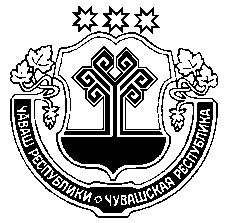 Чувашская РеспубликаАдминистрацияМоргаушского муниципального округаПОСТАНОВЛЕНИЕ21.11.2023 г. № 2194с. МоргаушиО внесении изменений в постановление администрации Моргаушского муниципального округа Чувашской Республики от 16 февраля 2023 года № 303 «О проведении оценки регулирующего воздействия проектов нормативных правовых актов администрации Моргаушского муниципального округа Чувашской Республики и порядка проведения экспертизы нормативных правовых актов администрации Моргаушского муниципального округа  Чувашской Республики, затрагивающих вопросы осуществления предпринимательской и иной экономической деятельности»1.1.Уполномоченное подразделение, осуществляющее подготовку проекта нормативного правового акта Моргаушского муниципального округа Чувашской Республики, оценка регулирующего воздействия которого проводится в соответствии с законодательством Российской Федерации, законодательством Чувашской Республики и Моргаушского муниципального округа Чувашской Республики (далее - проект акта) ___________________________________________________________________________(указывается полное или краткое наименование разработчика)1.2.Наименование проекта акта ___________________________________________________1.3.Основание для разработки проекта акта ________________________________________(место для текстового описания)1.4.Основные цели правового регулирования _______________________________________(место для текстового описания)2.1.Степень регулирующего воздействия проекта акта_______________________________________(высокая/ средняя/ низкая)2.2.Обоснование отнесения проекта акта к определенной степени регулирующего воздействия ________________________________________________________________(место для текстового описания)Обоснование отнесения проекта акта к определенной степени регулирующего воздействия ________________________________________________________________(место для текстового описания)Содержание проекта актаОценка наличия в проекте актаположений, регулирующих отношения в указанной области (сфере)(указать да/нет, если да описать)Проект акта в сфере предпринимательской и иной экономической деятельности содержит обязательные требованияПроект акта, регулирующий отношения в области организации и осуществления государственного (муниципального) контроля (надзора)Проект акта, регулирующий отношения в области установления новых или изменяющий ранее предусмотренные нормативными правовыми актами Моргаушского муниципального округа Чувашской Республики обязанности для субъектов предпринимательской и инвестиционной деятельностиПроект акта, регулирующий отношения в области установления новых или изменяющий ранее предусмотренные нормативными правовыми актами Моргаушского муниципального округа Чувашской Республики запреты для субъектов предпринимательской и инвестиционной деятельностиПроект акта, регулирующий отношения в области установления или изменения ответственности за нарушение нормативных правовых актов Моргаушского муниципального округа Чувашской Республики, затрагивающих вопросы осуществления предпринимательской и иной экономической деятельности3.1.Описание проблемы, на решение которой направлен предлагаемый способ регулирования _____________________________________________________________                                       (место для текстового описания)3.2.Негативные эффекты, возникающие в связи с наличием проблемы ___________________________________________________________________________(место для текстового описания)3.3.Риски и предполагаемые последствия, связанные с сохранением текущего положения ___________________________________________________________________________                                   (место для текстового описания)4.1.Описание опыта _____________________________________________________________(место для текстового описания)4.2.Источник информации _______________________________________________________(место для текстового описания)5.1.Невмешательство ____________________________________________________________(место для текстового описания)5.2.Совершенствование применения существующего регулирования ____________________________________________________________________________(место для текстового описания)5.3.Прямое государственное регулирование (форма) ______________________________________________________________________________________________________________(место для текстового описания)5.4.Иные варианты решения проблемы _____________________________________________(место для текстового описания)Группа участников отношенийОценка количества участников отношений_________________________________________________(описание группы субъектовпредпринимательской и инойэкономической деятельности)_________________________________________________(описание группы общества, населения)________________________________________________(наименования заинтересованныхотраслевых органов и структурных подразделений администрации Моргаушского  муниципального округа Чувашской Республики)_________________________________________________(наименования иных заинтересованных групп)Группа участников отношенийВариант 1Вариант 1Вариант 2Вариант 2Вариант 3Вариант 3....12233445______________________________________________(наименование группы субъектов предпринимательской и иной экономической деятельности)______________________________________________(наименование группы общества, населения)______________________________________________(наименования заинтересованных отраслевых органов и структурных подразделений администрации Моргаушского  муниципального округа Чувашской Республики)______________________________________________(наименования иныхзаинтересованных групп)ВариантыКоличественная оценка соответствующего воздействия (если можно)Вариант 1Вариант 2Вариант 3.............Наименование показателя (индикатора) муниципальной программы Моргаушского муниципального округа Чувашской Республики ПериодПериод............7.1.Сведения об обсуждении идеи (концепции) проекта акта_______________________________________(да/ нет), если да, то заполните далее_______________________________________(да/ нет), если да, то заполните далее7.1.1Ссылка на официальный сайт regulations.cap.ru в информационно-телекоммуникационной сети "Интернет" (далее - сайт regulations.cap.ru), где размещено уведомление об обсуждении идеи (концепции) проекта акта_______________________________________(ссылка)_______________________________________(ссылка)7.1.2Стороны, принявшие участие в обсуждении идеи (концепции) проекта акта___________(количество)__________________________(наименования сторон)7.1.3Стороны, направившие комментарии при обсуждении идеи (концепции) проекта акта___________(количество)__________________________(наименования сторон)7.1.4Полученные при обсуждении идеи (концепции) проекта акта комментарии_______________________________________(кратко описать)_______________________________________(кратко описать)7.2.Сведения о проведении публичных консультаций_______________________________________(да/нет), если да, то заполните далее_______________________________________(да/нет), если да, то заполните далее7.2.1Ссылка на сайт regulations.cap.ru, где размещено уведомление о проведении публичных консультаций по проекту акта_______________________________________ (ссылка)_______________________________________ (ссылка)7.2.2Стороны, принявшие участие в проведении публичных консультаций по проекту акта___________(количество)__________________________(наименования сторон)7.2.3Стороны, направившие комментарии при проведении публичных консультаций по проекту акта___________(количество)__________________________(наименования сторон)7.2.4Полученные при проведении публичных консультаций по проекту акта комментарии_______________________________________(кратко описать учтено/не учтено)_______________________________________(кратко описать учтено/не учтено)7.2.5Выводы по итогам проведения публичных консультаций по проекту акта_______________________________________(внесены изменения в проект акта или нет)_______________________________________(внесены изменения в проект акта или нет)8.1.____________________________________________________________________________(наименование варианта)____________________________________________________________________________(наименование варианта)____________________________________________________________________________(наименование варианта)____________________________________________________________________________(наименование варианта)8.2._______________________________________________________________________________(описание обязательных требований, связанных с осуществлением предпринимательской и иной экономической деятельности, обязанностей и запретов, которые предполагается возложить на субъекты предпринимательской и инвестиционной деятельности, ответственности за нарушение нормативных правовых актов Моргаушского муниципального округа Чувашской Республики, затрагивающих вопросы осуществления предпринимательской и иной экономической деятельности, и (или) описание предполагаемых изменений в содержании существующих положений указанных субъектов)_______________________________________________________________________________(описание обязательных требований, связанных с осуществлением предпринимательской и иной экономической деятельности, обязанностей и запретов, которые предполагается возложить на субъекты предпринимательской и инвестиционной деятельности, ответственности за нарушение нормативных правовых актов Моргаушского муниципального округа Чувашской Республики, затрагивающих вопросы осуществления предпринимательской и иной экономической деятельности, и (или) описание предполагаемых изменений в содержании существующих положений указанных субъектов)_______________________________________________________________________________(описание обязательных требований, связанных с осуществлением предпринимательской и иной экономической деятельности, обязанностей и запретов, которые предполагается возложить на субъекты предпринимательской и инвестиционной деятельности, ответственности за нарушение нормативных правовых актов Моргаушского муниципального округа Чувашской Республики, затрагивающих вопросы осуществления предпринимательской и иной экономической деятельности, и (или) описание предполагаемых изменений в содержании существующих положений указанных субъектов)_______________________________________________________________________________(описание обязательных требований, связанных с осуществлением предпринимательской и иной экономической деятельности, обязанностей и запретов, которые предполагается возложить на субъекты предпринимательской и инвестиционной деятельности, ответственности за нарушение нормативных правовых актов Моргаушского муниципального округа Чувашской Республики, затрагивающих вопросы осуществления предпринимательской и иной экономической деятельности, и (или) описание предполагаемых изменений в содержании существующих положений указанных субъектов)8.2.1__________________________________________________________(описание содержательных издержек: единовременные, периодические. Расчет стандартных издержек основывается на произведении рабочего времени, затрачиваемого на осуществление действий, необходимых для выполнения установленных проектом акта требований, и ставки заработной платы персонала, занятого реализацией требований)__________________________________________________________(описание содержательных издержек: единовременные, периодические. Расчет стандартных издержек основывается на произведении рабочего времени, затрачиваемого на осуществление действий, необходимых для выполнения установленных проектом акта требований, и ставки заработной платы персонала, занятого реализацией требований)__________________________________________________________(описание содержательных издержек: единовременные, периодические. Расчет стандартных издержек основывается на произведении рабочего времени, затрачиваемого на осуществление действий, необходимых для выполнения установленных проектом акта требований, и ставки заработной платы персонала, занятого реализацией требований)____________________(количественная оценка)8.2.2__________________________________________________________(описание информационных издержек, единовременные, периодические: затраты на сбор, подготовку и представление отраслевым органам и структурным подразделениям администрации Моргаушского муниципального округа Чувашской Республики информации (документов, сведений) в соответствии с требованиями проекта акта, в том числе затраты на поддержание готовности представить необходимую информацию по запросу отраслевых органов и структурных подразделений администрации Моргаушского муниципального округа Чувашской Республики или их уполномоченных представителей)__________________________________________________________(описание информационных издержек, единовременные, периодические: затраты на сбор, подготовку и представление отраслевым органам и структурным подразделениям администрации Моргаушского муниципального округа Чувашской Республики информации (документов, сведений) в соответствии с требованиями проекта акта, в том числе затраты на поддержание готовности представить необходимую информацию по запросу отраслевых органов и структурных подразделений администрации Моргаушского муниципального округа Чувашской Республики или их уполномоченных представителей)__________________________________________________________(описание информационных издержек, единовременные, периодические: затраты на сбор, подготовку и представление отраслевым органам и структурным подразделениям администрации Моргаушского муниципального округа Чувашской Республики информации (документов, сведений) в соответствии с требованиями проекта акта, в том числе затраты на поддержание готовности представить необходимую информацию по запросу отраслевых органов и структурных подразделений администрации Моргаушского муниципального округа Чувашской Республики или их уполномоченных представителей)____________________(количественная оценка)8.2.3Расчет общих затрат___________________________(количество субъектов предпринимательской и инвестиционной деятельности)___________________________(количество субъектов предпринимательской и инвестиционной деятельности)____________________(оценка общих затрат)8.3.____________________________________________(информация о новых функциях, полномочиях органов местного самоуправления (да/нет, если да, то описание)____________________________________________(информация о новых функциях, полномочиях органов местного самоуправления (да/нет, если да, то описание)__________________________________(оценка изменения трудозатрат и/или потребности в иных ресурсах)__________________________________(оценка изменения трудозатрат и/или потребности в иных ресурсах)8.4.___________________________________________(информация об отмене обязанностей, запретов или ограничений для субъектов предпринимательской и инвестиционной деятельности)___________________________________________(информация об отмене обязанностей, запретов или ограничений для субъектов предпринимательской и инвестиционной деятельности)_________________________________(оценка затрат на выполнение отменяемых обязанностей, запретов или ограничений для субъектов предпринимательской и инвестиционной деятельности)_________________________________(оценка затрат на выполнение отменяемых обязанностей, запретов или ограничений для субъектов предпринимательской и инвестиционной деятельности)8.5.____________________________________________(информация об отмене обязанностей, запретов или ограничений для субъектов предпринимательской и инвестиционной деятельности в ходе ОРВ)____________________________________________(информация об отмене обязанностей, запретов или ограничений для субъектов предпринимательской и инвестиционной деятельности в ходе ОРВ)__________________________________(оценка затрат на выполнение отменяемых обязанностей, запретов или ограничений для субъектов предпринимательской и инвестиционной деятельности)__________________________________(оценка затрат на выполнение отменяемых обязанностей, запретов или ограничений для субъектов предпринимательской и инвестиционной деятельности)8.6._________________________________________________________________________________(оценка рисков невозможности решения проблемы предложенным способом)_________________________________________________________________________________(оценка рисков невозможности решения проблемы предложенным способом)_________________________________________________________________________________(оценка рисков невозможности решения проблемы предложенным способом)_________________________________________________________________________________(оценка рисков невозможности решения проблемы предложенным способом)8.7.Предполагаемая дата вступления в силу проекта актаПредполагаемая дата вступления в силу проекта акта_____________20___ г._____________20___ г.8.7.1Необходимость установления переходного периода Необходимость установления переходного периода _____________________________(да, нет, срок)_____________________________(да, нет, срок)8.7.2Срок действия предлагаемого проекта актаСрок действия предлагаемого проекта акта_____________________________(не установлен/ _ лет до _ _____ 20__ г.)_____________________________(не установлен/ _ лет до _ _____ 20__ г.)9.1.Организационные вопросы практического применения выбранного варианта достижения поставленных целейОрганизационные вопросы практического применения выбранного варианта достижения поставленных целейОрганизационные вопросы практического применения выбранного варианта достижения поставленных целей_______________________________(описание мероприятий)_______________________________(описание мероприятий)_______________________________(описание мероприятий)9.2.Наименование показателяФактическое значение показателя(факт, n - 1)Оценка показателя в текущем периоде(n)Прогноз значения показателя в период(n + 1)Прогноз значения показателя в период(n + 2)Прогноз значения показателя в период(n + 3)9.3.Источники информацииИсточники информацииИсточники информации_______________________________(наименование)_______________________________(наименование)_______________________________(наименование)Фамилия, имя, отчество (последнее - при наличии)ДолжностьТелефонЭлектронный адресНачальник отдела экономики и инвестиционной деятельности  администрации Моргаушского муниципального округа Чувашской Республики.	     	____________(подпись)________________________(расшифровка подписи)Начальник отдела экономики и инвестиционной деятельности  администрации Моргаушского муниципального округа Чувашской Республики.	     	____________(подпись)________________________(расшифровка подписи)№ п/пНаименование участника публичных консультацийПозиция участникаКомментарии уполномоченного подразделения Общее количество поступивших предложенийОбщее количество учтенных предложенийОбщее количество частично учтенных предложенийОбщее количество неучтенных предложенийНачальник отдела экономики и инвестиционной деятельности  администрации Моргаушского муниципального округа Чувашской Республики.	     	____________(подпись)________________________(расшифровка подписи)__________________(дата)